专题五  现代中国的对外关系（必修一）一．考试说明考点要求    1、了解新中国独立自主的和平外交政策的确立，知道日内瓦会议、万隆会议的基本史实，理解和平共处五项原则在处理国际关系方面的意义。2、简述中国恢复在联合国合法席位的基本史实及意义。3、了解中美关系正常化的主要史实，探讨其对国际关系产生的重要影响。4、以中国在联合国、亚太经合组织、上海合作组织中的多边外交活动为例，认识我国为现代化建设争取良好的国际环境、维护世界和平和促进共同发展所做出的努力。二．基础知识梳理一、了解（识记）新中国独立自主的和平外交政策的确立，知道（识记）日内瓦会议、万隆会议的基本史实，理解和平共处五项原则在处理国际关系方面的意义。1．新中国外交政策：始终奉行独立自主的和平外交政策。(建国初外交三方针：另起炉灶，打扫干净屋子再请客，一边倒)2.新中国初期的外交成就：⑴和平共处五项原则的提出：互相尊重主权和领土完整，互不侵犯，互不干涉内政，平等互利，和平共处。①提出：1953年12月，中国政府在与印度就西藏问题谈判时，周总理首先提出。②意义：和平共处五项原则的提出；成为解决国与国之间问题的基本准则。⑵日内瓦会议：新中国首次以世界大国的身份参加的重要国际会议，并推动了会议的进展。⑶万隆会议：①会议召开：1955年4月29个亚非国家政府首脑在印尼的万隆举行。②“求同存异”方针：A提出者：周恩来总理 B作用：推动万隆会议的顺利进行。二、简述（识记）中国恢复在联合国合法席位的基本史实及意义。了解（识记）中美关系正常化的主要史实，探讨（应用）其对国际关系产生的重要影响。（一）重返联合国（扬眉吐气）（乔冠华的笑图片）1971年10月，联合国第26届大会通过了阿尔巴尼亚、阿尔及利亚等23国提案，恢复中华人民共和国在联合国的一切合法席位，并将蒋介石集团的代表从联合国的一切机构中驱逐出去。（二）中美关系解冻1．中美关系缓和的过程：⑴1971年：“乒乓外交”，（小球推动大球）打开了中美两国交往的大门（中美关系解冻）。⑵1972年尼克松访华（跨洋握手），双方与上海签订《中美联合公报》，标志着两国结束了二十多年的敌对状态，两国关系开始走向正常化。1979年1月1日，中美两国建立外交关系，从此实现了两国关系的正常化。意义：中美关系的缓和是20世纪70年代中国外交关系取得突破的关键。有利于中、美人民的利益和亚太地区的和平与稳定；缓和了世界紧张的局势；为建立国际新秩序起到积极的作用。三、以中国在联合国、亚太经合组织、上海合作组织中的多边外交活动为例，认识（理解）我国为现代化建设争取良好的国际环境、维护世界和平和促进共同发展所做出的努力。1．活跃的多边外交（特点）开展以联合国为中心的多边外交。中国积极参与以联合国为中心的各项多边活动，充分发挥联合国及安理会维护国际和平与安全的主导作用。2000年，中国国家主席江泽民出席联合国千年首脑会议。中国在国际事务中越来越发挥着独特的建设性作用。2．推进新型区域合作（特点）积极参加亚太经合组织活动（1991年加入）2001年10月，中国（上海）第一次举办了高级别的大型国际会议——亚太经济合作组织第九次领导人非正式会议，中国政府提出了加强合作，使各个成员国从经济全球化和科技进步中受益的目标，促进了亚太经济合作健康发展。（图片“唐装”）建立上海合作组织（2001年中国倡导建立）三．会考真题1、（140607）新中国成立之初，采取的外交力针有① “另起炉灶抛”    ② “一边倒”   ③“打扫干净屋子在请客”    ④“求同存异”A．①②③    B．②⑤④    C.①③④    D．①②④2、（150608）1953年，周恩来在会见印度代表团时首次提出  A.“一边倒”政策      B.和平共处五项原则  C.“求同存异”方针    D.不结盟政策3、（140106）被誉为新中国“外交之父”“外交之魂”的周恩来总理，在20纪50年代接见印度代表团时首次提出 A．“一边倒”政策     B．和平共处五项原则   C．“求同存异”方针  D.不结盟政策4、（130608）以下是一张不完整的知识卡片。卡片中的“会议”应是A．日内瓦会议                         B．万隆会议C．第26届联合国大会D．十一届三中全会5、（100107、160106)周恩来在国际社会中享有“红色外交家”的美誉。他在万隆会议上提出A．“乒乓外交”                B．“一边倒”的基本方针C．“另起炉灶”的基本方针      D．“求同存异”的方针6、（170107）1955年，在万隆会议上，针对与会国家伺的矛盾和分歧，周恩来提出的方针是A. “另起炉灶”B. “一边倒” C. “打扫干净屋子再请客”D. “求同存异”7、（090607）在1955年召开的某次国际会议上，周恩来提出“求同存异”的方针，受到与会各国代表的赞扬和拥护。这次会议的地点是A．中国北京    B.埃及开罗    C.印度新德里    D.印度尼西亚万隆8、（150107）周恩来说：“中国代表团是来求团结而不是来吵架的”，“中国代表团是来求同而不是来立异的”。据此判断当时中国代表团出席的会议是   A．万隆会议    B．日内瓦会议   C．联合国大会    D．上海合作组织会议9、（080107）1955年4月，在万隆会议上提出“求同存异”方针的中国领导人是   A．朱德    B．周恩来    C．叶剑英  D．陈毅10、（080607）“小球转动大球”是中美外交史上的一段佳话，这段佳话反映的历史事件是A．“乒乓外交”   B．日内瓦会议    C．中国重返联合国　　D．万隆会议11、（130609）“小球推动大球转”指的是中美外交史上的一段佳话——乒乓外交。其作用是   A．改善了中苏关系          B．实现了中日邦交正常化   C．打开了中美交往的大门    D.实现了中美关系正常化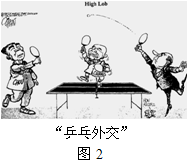 12、（100107）图2漫画所反映的是A．中日邦交正常化B．中美正式建立外交关系C．中美两国交往大门的打开D．中国加入亚太经济合作组织13、（170108）图3（跨洋握手）记录了中美关系史上一个重大历史事件的瞬间。该事件表明A. 中国恢复了在联合国的合法席位   B. 美国彻底改变了遏制中国的立场C．两国关系开始走向正常化         D．两国正式建立了外交关系14、（140608）1972年，周恩来对尼克松说：“你把手伸过了世界最辽阔的海洋和我握手，25年没有交往了啊。”这次“握手”表明A．中美打开了交往的大门    B．中美关系开始走向向正常化C．中美正式建立外交联系    D．中美已解决了历史遗留问题15、（140107）1972年2月在招待美国总统国宴上，尼克松总统十分熟练地使用中国餐具一筷子，这是他在访华前花几个月才练就的技艺。他的真正用意是  A．推动中日邦交                B．研究中国饮食文化  C．恢复中国在联合国合法席位    D.促使美中关系正常化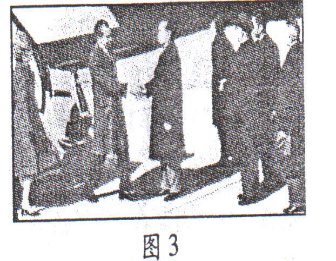 16、（110108）图3（周恩来与尼克松握手）所反映的历史事件，标志着中日邦交正常化                B．新中国外交政策的成熟 C．中美两国正式建立外交关系      D．中美两国关系开始走向正常化17、（160107）结束中美之间20多年的敌对状态，标志两国关系开始走向正常化的事件是A．1971年中国恢复在联合国的合法席位   B．1972年美国总统尼克松访华C．1972年中日邦交正常化               D．1979年中美两国正式建交18、（170608）20世纪70年代，中国迎来第三次建交高潮。其中，推动10多个西方资本主义国家先后与中国建立外交关系的历史事件是      A．中苏建交    B．日内瓦会议    C．万隆会议    D. 尼克松访华19、（150609、160609).图3《乔的笑》拍摄于1971年，让时任外交部长乔冠华开怀大笑的事件是A．中美关系正常化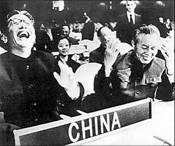 B．中国加入世贸组织C．中华人民共和国恢复在联合国的合法席位D．中苏关系改善20、（080108）图2《乔的笑》拍摄于1971年，让乔冠华开怀大笑的事件是  A．中美关系正常化           B．中华人民共和国恢复在联合国的合法席位  C．中国加入世界贸易组织     D．中国加入亚太经济合作组织21、（150108）1971年11月，美国《时代》周刊以“中国人来了”作为封面标题，表现出国际社会对中国的极大关注。与“中国人来了”密切相关的外交大事是A．中国提出和平共处五项原则B．中华人民共和国恢复在联合国的合法席位    C．中美两国正式建立外交关系	D．中国成功加入世界贸易组织22、（120107）有人形容那年（1972年）中国外交的重大事件为“跨洋握手”、“冰释雪融”，请判断图3所示的外交事件中与此相对应的是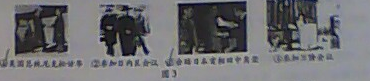 A.①②③     B.①②③     C.②④    D.③④   23、（170609）2001年，某区域性多边合作组织成立。它对加强中国与俄罗斯及中亚各国的政治和经济合作起到重要作用。该组织是  A．亚太经济合作组织    B．上海合作组织  C．国际货币基金组织    D．东南亚国家联盟24、（090131）老照片凝固了历史的瞬间，再现了历史的真实，是我们探究历史的珍贵资料。阅读材料，回答问题。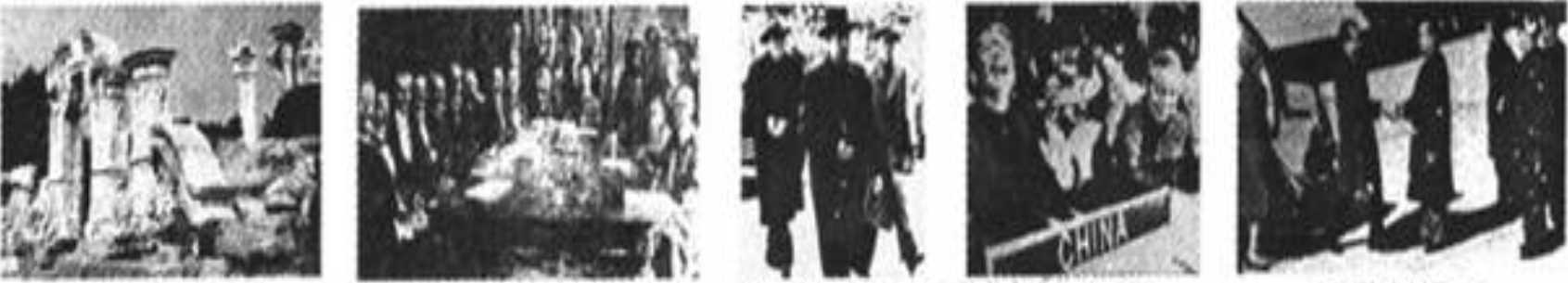 1                    2                 3          4              5（2）请将图7 照片加以分类，并填写在下表中。（2分）（3）本题有甲、乙两小题，可任选一题作答：（友情提示：如两题皆答以甲题得分为准。) 甲、图7 ④ 中外交部长乔冠华开怀大笑的原因是什么？（1分）20 世纪70 年代中国外交还有哪些突出成就？请再举两例。（2分）乙、图7 ⑤ 所反映的是我国外交史上的哪一事件？（1分）这一事件产生了什么重大影响？ （4）通过学习近现代中国外交史，你得到什么启示？（1分）25、（100632）新中国成立以来随着综合国力的提升，我国外交事业取得了辉煌的成就。阅读材料，回答问题。    材料一l 955年4月，万隆会议召开。中国政府派出以周恩来为团长的代表团出席会议。会议期间，美国派特务到万隆活动．企图操纵会议。与会国之间也因社会制度和意识形态不同产生了矛盾和分歧，对中国抱有敌意……周恩表表现出了杰出的外交智慧，他呼吁亚非各国撇开分歧，加强团结合作。会议取得了圆满成功。    材料二《中美建交联合公报》的主要内容包括：(一)重申了上海公报中双方一致同意的各项原则，再次强调，中美两国任何一方都不应该在亚洲——太平洋地区谋求霸权。(二)美利坚合众国承认中华人民共和国政府是中国的唯一合法政府，在此范围内，美国人民将同台湾人民保持文化、商务和其他非官万关系”。    材料三改革开放以来中国在联合国和地区性国际组织中的重要活动及成就(一)中国全面参与联合国事物，积极开展多边外交(二)倡导召开了联合国五个常任理事国首脑的历史性首次会晤[(三)积极参加亚太经合组织的各项活动(四)倡导和推动建立上海合作组织(1)材料一中，针对与会国之间社会制度和意识形态不同而产生的矛盾和分歧。周恩来提出了什么方针?(2分)(2)根据材料二，指出中美建交的前提是什么？(1分3)根据材料三，概括改革开放以来中国外交活动的特点。(2分)(4)根据材料，结合所学知识，归纳新中国外交事业取得辉煌成就的原因。(3分)26、（160631）新中国的成立，结束了近代百年的屈辱外交，揭开了对外关系的新篇章。阅读材料，回答问题。    材料一 我们在国际上是属于以苏联为首的反帝国主义战线一方面的，真正的友谊的援助只能向这一方面去找，而不能向帝国主义战线一方面去找。                                                                 ——毛泽东    材料二 新中国成立后就确立了处理中印两国关系原则，那就是互相尊重领土主权、互不侵犯、互不干涉内政、平等互惠、和平共处的原则。                                                ——周恩来（1954年）    材料三 我们的会议应该求同而存异。同时，会议应将这些共同愿望和要求肯定下来。这是我们中间的主要问题。我们并不要求各人放弃自己的见解，因为这是实际存在的反映。但是不应该使它妨碍我们在主要问题上达成共同的协议。    ——周恩来（1955年）(1)根据材料一并结合所学知识，指出新中国初期实施的外交方针。（3分）(2)材料二中“原则”的实施有何意义？（2分）(3)材料三中的“会议”在何地召开？在会上周恩来提出了怎样的方针？（2分）(4)根据所学知识，概括新中国成立以来我国始终奉行的外交政策。（1分）类别图序号独立自主的外交